Консультация для родителей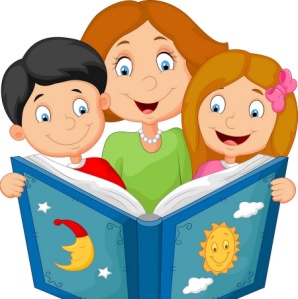 Что почитать детям о дружбе    Дети с самого раннего возраста, общаясь со сверстниками, выбирают себе друзей по душе. Для них это очень важно. Дружба помогает малышам самоопределяться в обществе, развивает чувство привязанности, ответственности и любви к другому человеку. Друзьям всегда есть во что поиграть, о чём поговорить, а самое главное прийти на помощь друг другу.    Само понятие «дружба» осознанно приходит к детям где-то в 4-5 летнем возрасте. Но и в более раннем возрасте можно почитать первые произведения про дружбу. Чем с большим количеством таких книг познакомится ребёнок, тем больше вероятность, что в будущем он станет хорошим товарищем многим людям. Детские рассказы о дружбе познакомят юного читателя с увлекательным миром героев, которые жертвуют своими интересами и временем ради своих друзей, выручают их из разных ситуаций, всячески поддерживают их и вместе с ними радуются победам и достижениям. Почитайте замечательные рассказы и сказки:Г. Остер  "Котенок по имени "Гав", «38 попугаев», «Приключения Пифа».Н.Носов «Мишкина каша», «Живая шляпа», «Тук-тук-тук», «Огородники» и др.А.Усачев «Умная собачка Соня».С.Г.Козлов «Трям! Здравствуйте!», «Львенок и черепаха».Г.Александрова серия рассказов про Домовенка Кузьку.В. Осеева «Синие листья», «Навестила»,  «До первого дождя», «Волшебное слово».Е. Благинина «Подарок». М. Пляцковский «Урок дружбы».Я. Аким «Яблоко».Сказка «Два жадных медвежонка».А. Шабаева «Подружки».В. Орлов «Кто кого».Ю. Энтин «Про дружбу».С. Прокофьева «Не буду просить прощения», «Сказка про грубое слово «уходи»».С. Воронкова «Ласковое слово».В. Орлов «Кто первый».В. Ватулко «А разве друга надо звать…».В Сутеева "Раз, два - дружно!".С. Михалков «Хорошие товарищи».А. Линдгрен «Малыш и карлсон».С. Т. Аксаков «Аленький цветочек».К. Беленкова «Секрет дружбы».А. Толстой «Лев и собачка».В.Катаев «Цветик семицветик».Дейзи Медоус «Большая книга волшебных историй из Леса Дружбы».     Впрочем, что может быть убедительнее, чем разучивание веселых песенок с друзьями? Их вы найдете в иллюстрированном сборнике стихов "Верные друзья", где представлены произведения Сергея Михалкова, Агнии Барто, Олега Григорьева, Бориса Заходера, Михаила Яснова, Аллы Ахундовой, Михаила Пляцковского и Эммы Мошковской. Детская дружба порой приводит к поступкам, которые кажутся наивными, но все-таки и в конце дня слышатся слова — "куда он, туда и я!"        Книги про дружбу вносят неоценимый вклад в развитие ребёнка, формирование его как личности и воспитания в нём лучших качеств. Кроме того, они помогают освоить принципы общения со сверстниками, определять общие интересы и находить интересные увлечения.